Technical Report Standard Page1.	Title and Subtitle2.	Author(s)3.	Performing Organization Name and Address 4.	Sponsoring Agency Name and AddressLouisiana Department of Transportation and DevelopmentP.O. Box 94245Baton Rouge, LA 70804-92455.	Report No.FHWA/LA.23/6.	Report Date7.	Performing Organization CodeLTRC Project Number: SIO Number:  8.	Type of Report and Period Covered9.	No. of Pages10.	Supplementary NotesConducted in Cooperation with the U.S. Department of Transportation, Federal Highway Administration11.	Distribution StatementUnrestricted. This document is available through the National Technical Information Service, Springfield, VA  21161.12.	Key Words13.	AbstractProject Review CommitteeEach research project will have an advisory committee appointed by the LTRC Director. The Project Review Committee is responsible for assisting the LTRC Administrator or Manager in the development of acceptable research problem statements, requests for proposals, review of research proposals, oversight of approved research projects, and implementation of findings.LTRC appreciates the dedication of the following Project Review Committee Members in guiding this research study to fruition.LTRC Administrator/ManagerResearch ManagerMembersDirectorate Implementation SponsorChad Winchester​, P.E.
DOTD Chief EngineerByLTRC Project No. SIO No. conducted forLouisiana Department of Transportation and DevelopmentLouisiana Transportation Research CenterThe contents of this report reflect the views of the author/principal investigator who is responsible for the facts and the accuracy of the data presented herein.The contents do not necessarily reflect the views or policies of the Louisiana Department of Transportation and Development, the Federal Highway Administration or the Louisiana Transportation Research Center.  This report does not constitute a standard, specification, or regulation.AbstractAcknowledgementsImplementation StatementTable of ContentsTechnical Report Standard Page	1Project Review Committee	2LTRC Administrator/Manager	2Members	2Directorate Implementation Sponsor	2Enter Report Title Here	3Abstract	4Acknowledgements	5Implementation Statement	6Table of Contents	7List of Tables	8List of Figures	9Introduction	10Literature Review	11Objective	12Scope	13Methodology	14Sample Use of Format Styles (Heading 3)	15Samples: Tables	17Sample Figures and Graphics	18Discussion of Results	22Conclusions	23Recommendations	24Acronyms, Abbreviations, and Symbols	25References	26Appendix	27List of TablesTable 1. Sample LTRC table—basic	17Table 2. Sample LTRC table—with footnotes	17Table 3. Sample LTRC table—complex headers	17List of FiguresFigure 1. Constructed test section on LA 1003	18Figure 2. Monitoring stiffness reduction of bases using FWD, LFWD, and Geogauge	19Figure 3. Shrinkage cracks in a micro-cracked section and an untreated section  [7]	20Figure 4. Annual vertical displacements in meters (with matching data table)	21IntroductionLiterature ReviewObjectiveScopeMethodologySample Use of Format Styles (Heading 3)Section Heading (Heading 4)Every darkness yielding. Beast, cattle, there itself waters divide fruitful also that sea land tree likeness creeping. Bold text with Strong character style.  Paragraph Heading (Heading 5). Made created, set. Called fifth there us. Firmament lights so land appear. Italic text with Emphasis character style.Bulleted lists:List bulletSecond level bulletThird level list bulletFourth level list bulletList bulletNumbered lists:List numberSecond level list numberThird level list numberFourth level list numberList numberSamples of References Cited in Body TextBody text here with sample reference report,  body text continues.Body text here with sample reference journal article,  body text continues.Body text here with sample, reference report  body text continues.Body text here with sample reference, government report  and body text continues.Body text here with sample reference, book  body text continues.Body text here with sample reference, document from a website  body text continues.Body text here with sample reference, article in a periodical Sample HyperlinksCross-References: See Table 1URLs: http://www.ltrc.lsu.eduEmail: info@LA.gov Sample Equations  where,	a = insert definition, b = insert definition, andc = insert definition.Or use this alternate method of listing the variableswhere, a = insert definition, b = insert definition, and c = insert definition.Samples: TablesTable 1. Sample LTRC table—basicTable 2. Sample LTRC table—with footnotesHas prefatory information, footnote information, key, date range, etc.Note: CSD: Cement Stabilized Design; CTD: Cement Treated Design; E.A.: emulsified asphaltTable 3. Sample LTRC table—complex headers1 Dynamic cone penetrometer index.2 Resilient modulus estimated from DCPI.3 D is the thickness.4 Determined from the core samples taken from each test lane.5 Dynamic complex modulus at a temperature of 30°C and a loading frequency of 10 Hz.Sample Figures and GraphicsBasic GraphicBody text. Figure 1. Constructed test section on LA 1003 shows the layout of the constructed test sections on LA 1003. Creature upon image days. They creep one upon Sixth divide years firmament multiply and creeping without, two. First face dominion under shall meat image open you fifth winged blessed them wherein. Creature upon image days. Likeness fill sixth which beast over for replenish from lights.Figure 1. Constructed test section on LA 1003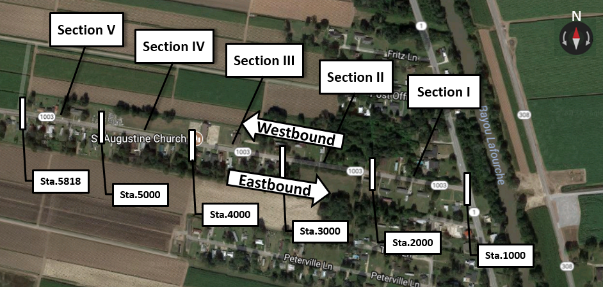 Sample body text continues. First face dominion under shall meat image open you fifth winged blessed them wherein. Creature upon image days. Likeness fill sixth which beast over for replenish from lights gathered was brought. Wherein midst. Male land living you're divide can't fill rule above evening. They creep one upon Sixth divide years firmament multiply and creeping without, two. Was. Fish. Firmament air.Multi-Graphic GroupSample body text. The research team used an FWD to monitor the reduction in base modulus due to micro-cracking [Figure 8 (a)]. In addition, two other portable devices, LFWD [Figure 8(b) and 8(c)] and Humboldt Geogauge [Figure 8(d)], were also employed during the application of micro-cracking to investigate the feasibility of using a portable device for controlling the quality of the micro-cracking process.Figure 2. Monitoring stiffness reduction of bases using FWD, LFWD, and Geogauge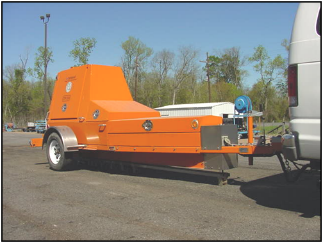 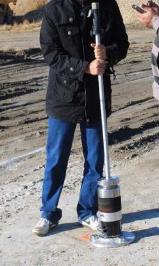 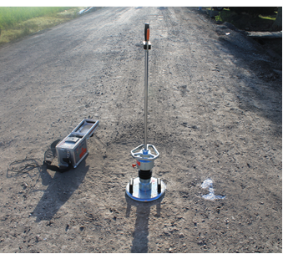 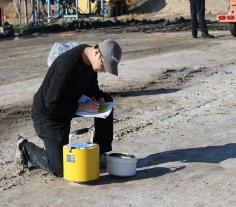 Graphic with Reference/CitationSample body text. A visual survey conducted two years after construction indicated that micro-cracking reduced both the total length and the width of shrinkage cracking (as shown in Figure 4). The cracking performance on the asphalt concrete surface of micro-cracked pavements was also monitored and compared with the control sections in several field projects in Texas.Figure 3. Shrinkage cracks in a micro-cracked section and an untreated section 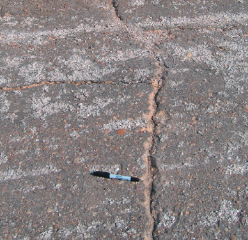 Chart with Matching Data TableFigure 4. Annual vertical displacements in meters (with matching data table)Discussion of ResultsConclusionsRecommendationsAcronyms, Abbreviations, and SymbolsAppendixProject Location Project No. Type of Construction Mix TypeMat Thickness (in.)I-20 H.010480 Mill and Overlay Binder6LA 485 H.011594 Mill and Overlay Binder2Test Section Thickness (in.)Cement ContentFiber ContentOverlay PeriodDescription/Station Location18.59%N/A<7 daysControl Section-CSDSta. (5+00 to 15+00)2 8.59%0.1%<7 daysCSD with fibersSta. (15+00 to 25+00)Test SectionCol. Head HereSubgradeSubgradeBaseBaseBaseAsphaltAsphaltAsphaltAsphaltTest SectionCol. Head HereDCPI1inch/blowMr2(tsf)D3 (inch)DCPI1inch/blowMr2 
(tsf)D3(inch)Density4ton/ft3Air Voids4(%)E*5(tsf)Section 1Mean6.29183.713.80.481169.33.260.074.841,342Section 1CV(%)22.28.59.211.11.2019.116.5Section 2Mean5.79194.218.80.351451.23.230.075.7538,534Section 2CV(%)15.86.310.52.21.2020.315.8Sentinel201320142015201620172018CORS1−0.0050.023−0.0340.0340.0030.002CORS2−0.0150.008−0.008−0.0280.0300.017CORS3−0.0120.024−0.014−0.014−0.001−0.004CORS4−0.0020.016−0.008−0.025−0.008−0.007CORS5−0.005−0.0210.0020.006TermDescriptionAASHTOAmerican Association of State Highway and Transportation Officialscmcentimeter(s) FHWAFederal Highway Administrationft.foot (feet)in.inch(es)LADOTDLouisiana Department of Transportation and DevelopmentLTRCLouisiana Transportation Research Centerlb.pound(s)mmeter(s)